Конспект занятия для детей дошкольного возраста "Школа волшебства"Цель: Развитие у детей мыслительных операций: умения выдвигать гипотезы, делать выводы, выбирать способ действия.Задачи: расширить представления детей о свойствах льда (тает в тепле);стимулировать самостоятельное формулирование выводов детьми;помогать накоплению у детей конкретных представлений о магните и его свойстве притягивать металлические предметы;выявлять изменения агрегатного состояния твердых веществ;воспитывать аккуратность в работе, соблюдение правил техники безопасности при работе с огнем;обогащать и расширять словарь детей.Материалы: Бусинки, замороженные в кубиках льда, стаканы, теплая вода.Магнит, картон, металлические, пластмассовые и деревянные предметы.Свечи, чайные ложки и металлические тарелки, заранее смазанные растительным маслом, сахарный песок, баночки для тушения огня.Семечко подсолнечника.Ход занятияВоспитатель: Здравствуйте, дети! Я очень рада, что началась наша встреча. Приглашаю вас на занятие, а оно у нас сегодня будет необычным. Каким бы вы хотели видеть наше занятие? (Ответы детей). Вы хотите, чтобы оно было волшебным? Дети: Да!Воспитатель: А что такое волшебство? (Ответы детей). Тогда я приглашаю вас в школу волшебства. (Звучит “волшебная” музыка). Закройте глаза, повернитесь через левое плечо.В руку палочку возьму,
Ей тихонько я взмахну,
Превращаемся сейчас 
Мы в волшебный, дружный класс.(В групповой комнате заранее приготовлены 3 стола с материалами для опытов)Воспитатель: Мы с вами попали в волшебную комнату. Опыт со льдомВоспитатель: Чтобы наше волшебство получилось, вам нужно сделать добрый поступок. А какой — я вам сейчас расскажу.(Проблемная ситуация). Я несла вам на занятие бусы, нечаянно уронила их в воду, а злой чародей заморозил их, и попали бусинки в плен. Как же нам быть? Что делать?Дети: Нужно освободить бусинки.Воспитатель: А как можно освободить бусинки из плена?(Дети высказывают свои гипотезы) Можно погреть в кулачке.Можно положить на батарею.Можно положить в теплую воду.Воспитатель: Ребята, вы выдвинули много интересных предположений. Давайте их проверим и узнаем, какой из предложенных способов самый быстрый.(Дети проводят опыты с таянием льда и делают вывод).Опыт с магнитомВоспитатель: Ребята, у меня есть волшебный камень, который может передвигать металлические предметы. Посмотрите, что сейчас будет происходить.(На листе картона лежит скрепка, под картоном – магнит. Воспитатель двигает магнитом скрепку по нарисованным на картоне дорожкам – прямой, зигзагообразной, спиралеобразной) Кто-нибудь из вас знает, как называется этот камень? (Ответы детей). Правильно, магнит. А теперь я хочу, чтобы вы мне показали это волшебство сами. Как вы думаете, наше волшебство получится с пластмассовыми и деревянными предметами? (Дети экспериментируют с металлическими, деревянными и пластмассовыми предметами).Воспитатель: Вы видели, как интересно, необычно двигалась скрепка. Давайте повторим ее движения.Проводится динамическая пауза(Педагог показывает карточку с изображением дорожек, а дети под веселую музыку выполняют движения)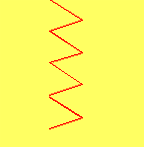 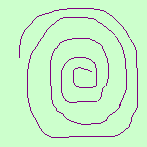 Опыт с огнемВоспитатель: Вы были хорошими учениками и, конечно, заслужили еще одно интересное и вкусное волшебство. Делать его нужно аккуратно и очень осторожно, так как мы будем работать с огнем. А огонь, как вы уже знаете, может быть опасным, если с ним неправильно обращаться.Посмотрите - на столе у вас лежат ложечки. Что в них находится? Расскажите мне о сахаре. Какой он? (Ответы детей)Возьмите, пожалуйста, ложки и погрейте сахар над огнем свечи. Внимательно смотрите что происходит. Каким стал сахар? Почему? (Ответы детей) Теперь жидкий сахар осторожно перелейте на тарелочку. Каким стал сахар? (Дети делают выводы о том, что при нагревании сахар становится жидким, свободно переливается, а при прекращении нагревания сахар переходит в твердое состояние)(Педагог дает инструкцию, о том, как правильно затушить свечи. С помощью баночек свечи гасятся).Воспитатель: Как вы думаете, ребята, станет ли сахар жидким от солнечного тепла? (Ответы детей). Тепла солнца будет недостаточно для того, чтобы сахар стал жидким. (Звучит “волшебная” музыка) Вот и закончилось наше занятие. Напоследок я подарю вам волшебное семечко, которое вы посадите и посмотрите, что из него вырастет - это будет новая и очень интересная история. Ну и, конечно, попробуйте наше вкусное волшебство. 